MAKKÁR DÁLKI?(Nuohtta: geahča vuollelis)MAKKÁR DÁLKI?MAKKÁR DÁLKI?MAKKÁR DÁLKI LEA?ODNE BIEGGÁODNE BIEGGÁCOKKAN JÁHKACOKKAN JÁHKAOLGGOS DUHKORADDAT!						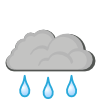 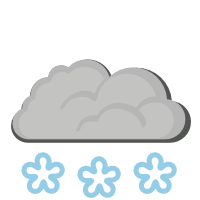 ODNE MUOHTTÁ.COKKAN FÁHCAID.ODNE ARVÁ.COKKAN HÁHTA.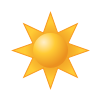 ODNE BEAIVVÁŠ BÁITÁ.COKKAN GÁVTTI.Sánit: Ellen Ravna, Sirpmá bajásšaddanguovddáš, Deanu gielda, 2016Nuohtta: sullii nu mo “Guovža oađđá”/ “Bjørnen sover”, guldal jietnafiilla, maid lean bidjan ovttas.no-siidui.